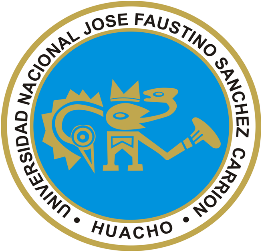 FACULTAD DE INGENIERÍA INDUSTRIAL, SISTEMAS E INFORMÁTICAESCUELA PROFESIONAL DE INGENIERÍA INDUSTRIALDATOS GENERALES:SUMILLA Y DESCRIPCIÓN DEL CURSOSUMILLAEl curso brinda a los estudiantes los principios fundamentales del comportamiento de los cuerpos elásticos. Brinda los métodos analíticos para determinar la resistencia y rigidez de los diversos elementos estructurales. También conocimientos aplicables de las relaciones entre las cargas aplicadas a un cuerpo y los correspondientes esfuerzos y deformaciones. Flexión de fuerza cortante y momento torsionante.CAPACIDADES AL FINALIZAR EL CURSOINDICADORES DE CAPACIDADES AL FINALIZAR EL CURSODESARROLLO DE LAS UNIDADES DIDÁCTICASMATERIALES EDUCATIVOS Y OTROS RECURSOS DIDÁCTICOSSe utilizaran todos los materiales y recursos requeridos de acuerdo a la naturaleza de los temas programados. Básicamente serán:6.1	MEDIOS Y PLATAFORMA VIRTUALESComunicación sincrónicaSe utilizará herramientas de comunicación en tiempo real como la Videoconferencia utilizando el aplicativo Google Meet enlazada con el correo institucional UNJFSC.Comunicación asincrónicaPara los estudiantes que no lograran participar en la Videoconferencia en el horario establecido por algún problema de conectividad, ésta quedará grabada en la Plataforma del Aula Virtual UNJFSC para que pueda visualizarlo posteriormente.Se utilizará foros escritos a través de la Plataforma del Aula Virtual UNJFSC.Se dispone de un Grupo en WhatsApp con la denominación de “RESISTENCIA DE MATERIALES  UNJFSC 2020-1”, que agrupa a todos los estudiantes matriculados.Para una comunicación alternativa y consultas permanentes con el docente utilizar su correo institucional de Gmail.Repositorios de datosSe compartirá en cada sesión una lectura o artículo científico relacionado al tema desarrollado, para que los estudiantes profundicen, amplíen y complementen sus aprendizajes. Estos materiales se podrán encontrar bajo archivos en distintos formatos, tales como: Word (doc, docx), Power Point (ppt, pptx), Excel (xls, xlsx), Acrobat Reader (pdf), Página web (html, htm), Películas flash (swf), Video (avi, mpg, divx, flv).Casos prácticos.Se utilizarán cuestionarios en líneas, formularios y tareas de acuerdo a las estrategias metodológicas empleadas, con la finalidad de medir su grado de aprendizaje por parte del estudiante.Pizarra interactiva. Se utilizara el Google Jamboard enlazada con el correo institucional UNJFSC.6.2	MEDIOS INFORMÁTICOSComo medios informáticos utilizados en el desarrollo del curso tenemos:Uso de laptops y CPU.Tablet.Celulares.Internet.EVALUACIÓNLa Evaluación es inherente al proceso de enseñanza-aprendizaje y será continua y permanente. Los criterios de evaluación son de conocimiento, de desempeño y de producto7.1	Evidencia de ConocimientoLa Evaluación será a través de pruebas escritas y orales para el análisis y autoevaluación. En cuanto al primer caso, medir la competencia a nivel interpretativo, argumentativo y propositivo, para ello debemos ver cómo identificar (describe, ejemplifica, relaciona, reconoce, explica, etc.); y la forma en que argumenta (plantea una afirmación, describe las refutaciones en contra de dicha afirmación, exponer sus argumentos contar las refutaciones y llega a conclusiones) y la forma en que propone a través de establecer estrategias, valoraciones, generalizaciones, formulación de hipótesis, respuesta a situaciones, etc.En cuanto a la autoevaluación permite que el estudiante reconozca sus debilidades y fortalezas para corregir o mejorar.Las evaluaciones de este nivel serán de respuesta simple y otras con preguntas abiertas para su argumentación.7.2	Evidencia de DesempeñoEsta evidencia pone en acción recursos cognitivos, recursos procedimentales y recursos afectivos; todo ello en una integración que evidencia un saber hacer reflexivo; en tanto, se pueda verbalizar lo que se hace, fundamentar teóricamente la práctica y evidenciar un pensamiento estratégico, dado en la observación en torno a cómo se actúa en situaciones impredecibles.La evaluación de desempeño se evalúa ponderando como el estudiante se hace investigador aplicando los procedimientos y técnicas en el desarrollo de las clases a través de asistencia y participación asertiva.7.3	Evidencia de ProductoEstán implicadas en la finalidad de la competencia, por tanto, no es simplemente la entrega del producto, sino que tiene que ver con el campo de acción y los requerimientos del contexto de aplicación.La evaluación de producto de evidencia en la entrega oportuna de sus trabajos parciales y el trabajo final.Además se tendrá en cuenta la asistencia como componente del desempeño, el 30% de inasistencia inhabilita el derecho a la evaluación.Siendo el Promedio Final (PF), el promedio simple de los promedios ponderados de cada módulo (PM1, PM2, PM3, PM4); calculado de la siguiente manera:La nota mínima aprobatoria es once (11). Sólo en el caso de la nota promocional la fracción de 0,5 se redondeará a la unidad entero inmediato superior. (Art. 130).BIBLIOGRAFÍA8.1. 	Fuentes Bibliográfica.Torrico Y Liendo (2006), Apoyo didáctico para la enseñanza y aprendizaje de la asignatura de estructuras isostáticas. Universidad Mayor de San Simón. Bolivia.Villareal Castro (2012), Resistencia de materiales I. Universidad San Martín de Porres. Perú.Villareal Castro (2016), Estática. Universidad San Martín de Porres. Perú.Villareal Castro (2015), Mecánica de materiales. Universidad San Martín de Porres. Perú.García y Vargas (2007), Apoyo didáctico para la enseñanza y aprendizaje de la asignatura de resistencia de materiales I. Universidad Mayor de San Simón. Bolivia.Huacho, Junio del 2020.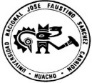 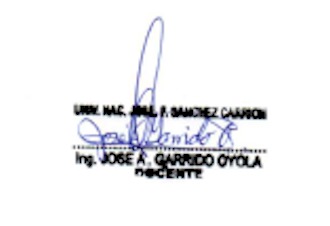 ___________________________________ING. JOSÉ ANTONIO GARRIDO OYOLA Código:  DNU 430MODALIDAD NO PRESENCIALSÍLABO POR COMPETENCIASCURSO:RESISTENCIA DE MATERIALESLínea de CarreraFORMACION PROFESIONAL BÁSICASemestre Académico2020 ICódigo del Curso3109154Créditos04Horas Semanales Hrs. Totales:  06    Teóricas:  02    Practicas: 04CicloIISecciónAApellidos y Nombres del DocenteIng. JOSÉ ANTONIO GARRIDO OYOLACorreo Institucionaljgarrido@unjfsc.edu.peN° De Celular995318398CAPACIDAD DE LA UNIDAD DIDÁCTICANOMBRE DE LA UNIDAD DIDÁCTICASEMANASUNIDAD IFrente a un problema de isostática de unidades estructurales simples desarrolla en forma adecuada los diagramas de cuerpo libre de acuerdo a los diferentes tipos de apoyos.Así mismo maneja los diferentes tipos de ecuaciones según los grados de libertad.ISOSTÁTICA1-4UNIDADIIAnte problemas de compresión, tracción y torsión de carácter isostático usa en forma adecuada las ecuaciones.Así mismo maneja la deformación de los materiales de acuerdo a los módulos de elasticidad y dilatación térmica de cada uno.COMPORTAMIENTO DE ELEMENTOS ESTRUCTURALES5-8UNIDADIIIAnaliza el comportamiento de estructuras mixtas y armaduras bajo la aplicación en su extensión de diferentes clases de cargas puntuales, distribuidas uniformes y no uniformes, así como momentos torsores y articulaciones, para la obtención de reacciones en apoyos de carácter isostático.CARGAS EN       ELEMENTOS ESTRUCTURALES9-12UNIDADIVPara conocer cómo se desarrolla el comportamiento de una viga, por corte y por flexión, analiza diagramas de fuerza cortante y momento flexionante con métodos algebraicos, tomando distintas combinaciones de cargas en diferentes condiciones de sujeción o apoyo para determinar sus valores máximos.DIAGRAMAS DE VIGAS13-16N°INDICADORES DE CAPACIDAD AL FINALIZAR EL CURSO1Comprende las teorías sobre compresión y tracción y su comportamiento en unidades estructurales simples.Deduce y emplea las fórmulas y métodos apropiados para el desarrollo de problemas propuestos de origen real.2Comprende las teorías sobre compresión y tracción y su comportamiento en unidades estructurales simples.Deduce y emplea las fórmulas y métodos apropiados para el desarrollo de problemas propuestos de origen real.3Comprende las teorías sobre compresión y tracción y su comportamiento en unidades estructurales simples.Deduce y emplea las fórmulas y métodos apropiados para el desarrollo de problemas propuestos de origen real.4Comprende las teorías sobre compresión y tracción y su comportamiento en unidades estructurales simples.Deduce y emplea las fórmulas y métodos apropiados para el desarrollo de problemas propuestos de origen real.5Comprende las teorías sobre compresión, tracción y torsión y su comportamiento en unidades estructurales simples.Comprende las teorías sobre armaduras y el desarrollo de apoyos  de carácter isostático.Deduce y emplea las fórmulas y métodos apropiados para el desarrollo de problemas propuestos de origen real.6Comprende las teorías sobre compresión, tracción y torsión y su comportamiento en unidades estructurales simples.Comprende las teorías sobre armaduras y el desarrollo de apoyos  de carácter isostático.Deduce y emplea las fórmulas y métodos apropiados para el desarrollo de problemas propuestos de origen real.7Comprende las teorías sobre compresión, tracción y torsión y su comportamiento en unidades estructurales simples.Comprende las teorías sobre armaduras y el desarrollo de apoyos  de carácter isostático.Deduce y emplea las fórmulas y métodos apropiados para el desarrollo de problemas propuestos de origen real.8Comprende las teorías sobre compresión, tracción y torsión y su comportamiento en unidades estructurales simples.Comprende las teorías sobre armaduras y el desarrollo de apoyos  de carácter isostático.Deduce y emplea las fórmulas y métodos apropiados para el desarrollo de problemas propuestos de origen real.9Comprende la tipología de las cargas y su comportamiento en unidades estructurales simples y mixtas, y el desarrollo de apoyos de carácter isostático.Deduce y emplea las fórmulas y métodos apropiados para el desarrollo de problemas propuestos de origen real.10Comprende la tipología de las cargas y su comportamiento en unidades estructurales simples y mixtas, y el desarrollo de apoyos de carácter isostático.Deduce y emplea las fórmulas y métodos apropiados para el desarrollo de problemas propuestos de origen real.11Comprende la tipología de las cargas y su comportamiento en unidades estructurales simples y mixtas, y el desarrollo de apoyos de carácter isostático.Deduce y emplea las fórmulas y métodos apropiados para el desarrollo de problemas propuestos de origen real.12Comprende la tipología de las cargas y su comportamiento en unidades estructurales simples y mixtas, y el desarrollo de apoyos de carácter isostático.Deduce y emplea las fórmulas y métodos apropiados para el desarrollo de problemas propuestos de origen real.13Comprende los tipos de diagramas y como explican el comportamiento en unidades estructurales simples y mixtas bajo los efectos de cargas distintas, y el desarrollo de apoyos de carácter isostático.Deduce y emplea las fórmulas y métodos apropiados para el desarrollo de problemas propuestos de origen real.14Comprende los tipos de diagramas y como explican el comportamiento en unidades estructurales simples y mixtas bajo los efectos de cargas distintas, y el desarrollo de apoyos de carácter isostático.Deduce y emplea las fórmulas y métodos apropiados para el desarrollo de problemas propuestos de origen real.15Comprende los tipos de diagramas y como explican el comportamiento en unidades estructurales simples y mixtas bajo los efectos de cargas distintas, y el desarrollo de apoyos de carácter isostático.Deduce y emplea las fórmulas y métodos apropiados para el desarrollo de problemas propuestos de origen real.16Comprende los tipos de diagramas y como explican el comportamiento en unidades estructurales simples y mixtas bajo los efectos de cargas distintas, y el desarrollo de apoyos de carácter isostático.Deduce y emplea las fórmulas y métodos apropiados para el desarrollo de problemas propuestos de origen real.UNIDAD DIDÁCTICA I:  ISOSTÁTICACAPACIDAD DE LA UNIDAD DIDÁCTICA I: Frente a un problema de isostática de unidades estructurales simples desarrolla en forma adecuada los diagramas de cuerpo libre de acuerdo a los diferentes tipos de apoyos.Así mismo maneja los diferentes tipos de ecuaciones según los grados de libertad.CAPACIDAD DE LA UNIDAD DIDÁCTICA I: Frente a un problema de isostática de unidades estructurales simples desarrolla en forma adecuada los diagramas de cuerpo libre de acuerdo a los diferentes tipos de apoyos.Así mismo maneja los diferentes tipos de ecuaciones según los grados de libertad.CAPACIDAD DE LA UNIDAD DIDÁCTICA I: Frente a un problema de isostática de unidades estructurales simples desarrolla en forma adecuada los diagramas de cuerpo libre de acuerdo a los diferentes tipos de apoyos.Así mismo maneja los diferentes tipos de ecuaciones según los grados de libertad.CAPACIDAD DE LA UNIDAD DIDÁCTICA I: Frente a un problema de isostática de unidades estructurales simples desarrolla en forma adecuada los diagramas de cuerpo libre de acuerdo a los diferentes tipos de apoyos.Así mismo maneja los diferentes tipos de ecuaciones según los grados de libertad.CAPACIDAD DE LA UNIDAD DIDÁCTICA I: Frente a un problema de isostática de unidades estructurales simples desarrolla en forma adecuada los diagramas de cuerpo libre de acuerdo a los diferentes tipos de apoyos.Así mismo maneja los diferentes tipos de ecuaciones según los grados de libertad.CAPACIDAD DE LA UNIDAD DIDÁCTICA I: Frente a un problema de isostática de unidades estructurales simples desarrolla en forma adecuada los diagramas de cuerpo libre de acuerdo a los diferentes tipos de apoyos.Así mismo maneja los diferentes tipos de ecuaciones según los grados de libertad.CAPACIDAD DE LA UNIDAD DIDÁCTICA I: Frente a un problema de isostática de unidades estructurales simples desarrolla en forma adecuada los diagramas de cuerpo libre de acuerdo a los diferentes tipos de apoyos.Así mismo maneja los diferentes tipos de ecuaciones según los grados de libertad.CAPACIDAD DE LA UNIDAD DIDÁCTICA I: Frente a un problema de isostática de unidades estructurales simples desarrolla en forma adecuada los diagramas de cuerpo libre de acuerdo a los diferentes tipos de apoyos.Así mismo maneja los diferentes tipos de ecuaciones según los grados de libertad.UNIDAD DIDÁCTICA I:  ISOSTÁTICASEMANACONTENIDOS CONTENIDOS CONTENIDOS CONTENIDOS ESTRATEGIAS DE LA ENSEÑANZA VIRTUALESTRATEGIAS DE LA ENSEÑANZA VIRTUALINDICADORES DE LOGRO DE LA CAPACIDAD UNIDAD DIDÁCTICA I:  ISOSTÁTICASEMANACONCEPTUALPROCEDIMENTALPROCEDIMENTALACTITUDINALESTRATEGIAS DE LA ENSEÑANZA VIRTUALESTRATEGIAS DE LA ENSEÑANZA VIRTUALINDICADORES DE LOGRO DE LA CAPACIDAD UNIDAD DIDÁCTICA I:  ISOSTÁTICA1• Isostática.• Desarrollo e intervenciones en ejercicios.Comprende la clasificación de la estática de acuerdo a la forma de solución en base al análisis de las reacciones en un problema, e identifica los métodos apropiados para resolver problemas en unidades de elementos estructurales. Se evalúa el desempeño de las actividades por avances asignados para cada clase. Comprende la clasificación de la estática de acuerdo a la forma de solución en base al análisis de las reacciones en un problema, e identifica los métodos apropiados para resolver problemas en unidades de elementos estructurales. Se evalúa el desempeño de las actividades por avances asignados para cada clase. Admite la importancia de la isostática en el comportamiento de elementos estructurales.Comparte responsabilidades grupales para concluir los trabajos asignados con acierto y en forma oportuna.Expositiva (Docente/Alumno)Uso del Google MeetDebate dirigido (Discusiones)Foros, ChatLecturasUso de repositorios digitalesLluvia de ideas (Saberes previos)Foros, ChatExpositiva (Docente/Alumno)Uso del Google MeetDebate dirigido (Discusiones)Foros, ChatLecturasUso de repositorios digitalesLluvia de ideas (Saberes previos)Foros, ChatComprende las teorías sobre compresión y tracción y su comportamiento en unidades estructurales simples.Deduce y emplea las fórmulas y métodos apropiados para el desarrollo de problemas propuestos de origen real.UNIDAD DIDÁCTICA I:  ISOSTÁTICA2• Isostática.• Desarrollo e intervenciones en ejercicios.Comprende la clasificación de la estática de acuerdo a la forma de solución en base al análisis de las reacciones en un problema, e identifica los métodos apropiados para resolver problemas en unidades de elementos estructurales. Se evalúa el desempeño de las actividades por avances asignados para cada clase. Comprende la clasificación de la estática de acuerdo a la forma de solución en base al análisis de las reacciones en un problema, e identifica los métodos apropiados para resolver problemas en unidades de elementos estructurales. Se evalúa el desempeño de las actividades por avances asignados para cada clase. Admite la importancia de la isostática en el comportamiento de elementos estructurales.Comparte responsabilidades grupales para concluir los trabajos asignados con acierto y en forma oportuna.Expositiva (Docente/Alumno)Uso del Google MeetDebate dirigido (Discusiones)Foros, ChatLecturasUso de repositorios digitalesLluvia de ideas (Saberes previos)Foros, ChatExpositiva (Docente/Alumno)Uso del Google MeetDebate dirigido (Discusiones)Foros, ChatLecturasUso de repositorios digitalesLluvia de ideas (Saberes previos)Foros, ChatComprende las teorías sobre compresión y tracción y su comportamiento en unidades estructurales simples.Deduce y emplea las fórmulas y métodos apropiados para el desarrollo de problemas propuestos de origen real.UNIDAD DIDÁCTICA I:  ISOSTÁTICA3• Isostática.• Desarrollo e intervenciones en ejercicios.Comprende la clasificación de la estática de acuerdo a la forma de solución en base al análisis de las reacciones en un problema, e identifica los métodos apropiados para resolver problemas en unidades de elementos estructurales. Se evalúa el desempeño de las actividades por avances asignados para cada clase. Comprende la clasificación de la estática de acuerdo a la forma de solución en base al análisis de las reacciones en un problema, e identifica los métodos apropiados para resolver problemas en unidades de elementos estructurales. Se evalúa el desempeño de las actividades por avances asignados para cada clase. Admite la importancia de la isostática en el comportamiento de elementos estructurales.Comparte responsabilidades grupales para concluir los trabajos asignados con acierto y en forma oportuna.Expositiva (Docente/Alumno)Uso del Google MeetDebate dirigido (Discusiones)Foros, ChatLecturasUso de repositorios digitalesLluvia de ideas (Saberes previos)Foros, ChatExpositiva (Docente/Alumno)Uso del Google MeetDebate dirigido (Discusiones)Foros, ChatLecturasUso de repositorios digitalesLluvia de ideas (Saberes previos)Foros, ChatComprende las teorías sobre compresión y tracción y su comportamiento en unidades estructurales simples.Deduce y emplea las fórmulas y métodos apropiados para el desarrollo de problemas propuestos de origen real.UNIDAD DIDÁCTICA I:  ISOSTÁTICA4• Evaluación de conocimientos.• Evaluación de  producto.• Evaluación de conocimientos.• Evaluación de  producto.• Evaluación de conocimientos.• Evaluación de  producto.• Evaluación de conocimientos.• Evaluación de  producto.• Evaluación de conocimientos.• Evaluación de  producto.• Evaluación de conocimientos.• Evaluación de  producto.• Evaluación de conocimientos.• Evaluación de  producto.UNIDAD DIDÁCTICA I:  ISOSTÁTICAEVALUACIÓN DE LA UNIDAD DIDÁCTICAEVALUACIÓN DE LA UNIDAD DIDÁCTICAEVALUACIÓN DE LA UNIDAD DIDÁCTICAEVALUACIÓN DE LA UNIDAD DIDÁCTICAEVALUACIÓN DE LA UNIDAD DIDÁCTICAEVALUACIÓN DE LA UNIDAD DIDÁCTICAEVALUACIÓN DE LA UNIDAD DIDÁCTICAUNIDAD DIDÁCTICA I:  ISOSTÁTICAEVIDENCIA DE CONOCIMIENTOSEVIDENCIA DE CONOCIMIENTOSEVIDENCIA DE PRODUCTOEVIDENCIA DE PRODUCTOEVIDENCIA DE PRODUCTOEVIDENCIA DE DESEMPEÑOEVIDENCIA DE DESEMPEÑOUNIDAD DIDÁCTICA I:  ISOSTÁTICAEstudios de CasosCuestionariosEstudios de CasosCuestionariosTrabajos individuales y/o grupalesSoluciones a Ejercicios propuestosTrabajos individuales y/o grupalesSoluciones a Ejercicios propuestosTrabajos individuales y/o grupalesSoluciones a Ejercicios propuestosComportamiento en clase virtual y chatComportamiento en clase virtual y chatUNIDAD DIDÁCTICA II:  COMPORTAMIENTO DE ELEMENTOS ESTRUCTURALESCAPACIDAD DE LA UNIDAD DIDÁCTICA II: Ante problemas de compresión, tracción y torsión de carácter isostático usa en forma adecuada las ecuaciones. Así mismo maneja la deformación de los materiales de acuerdo a los módulos de elasticidad y dilatación térmica de cada uno.CAPACIDAD DE LA UNIDAD DIDÁCTICA II: Ante problemas de compresión, tracción y torsión de carácter isostático usa en forma adecuada las ecuaciones. Así mismo maneja la deformación de los materiales de acuerdo a los módulos de elasticidad y dilatación térmica de cada uno.CAPACIDAD DE LA UNIDAD DIDÁCTICA II: Ante problemas de compresión, tracción y torsión de carácter isostático usa en forma adecuada las ecuaciones. Así mismo maneja la deformación de los materiales de acuerdo a los módulos de elasticidad y dilatación térmica de cada uno.CAPACIDAD DE LA UNIDAD DIDÁCTICA II: Ante problemas de compresión, tracción y torsión de carácter isostático usa en forma adecuada las ecuaciones. Así mismo maneja la deformación de los materiales de acuerdo a los módulos de elasticidad y dilatación térmica de cada uno.CAPACIDAD DE LA UNIDAD DIDÁCTICA II: Ante problemas de compresión, tracción y torsión de carácter isostático usa en forma adecuada las ecuaciones. Así mismo maneja la deformación de los materiales de acuerdo a los módulos de elasticidad y dilatación térmica de cada uno.CAPACIDAD DE LA UNIDAD DIDÁCTICA II: Ante problemas de compresión, tracción y torsión de carácter isostático usa en forma adecuada las ecuaciones. Así mismo maneja la deformación de los materiales de acuerdo a los módulos de elasticidad y dilatación térmica de cada uno.CAPACIDAD DE LA UNIDAD DIDÁCTICA II: Ante problemas de compresión, tracción y torsión de carácter isostático usa en forma adecuada las ecuaciones. Así mismo maneja la deformación de los materiales de acuerdo a los módulos de elasticidad y dilatación térmica de cada uno.CAPACIDAD DE LA UNIDAD DIDÁCTICA II: Ante problemas de compresión, tracción y torsión de carácter isostático usa en forma adecuada las ecuaciones. Así mismo maneja la deformación de los materiales de acuerdo a los módulos de elasticidad y dilatación térmica de cada uno.UNIDAD DIDÁCTICA II:  COMPORTAMIENTO DE ELEMENTOS ESTRUCTURALESSEMANACONTENIDOS CONTENIDOS CONTENIDOS CONTENIDOS ESTRATEGIAS DE LA ENSEÑANZA VIRTUALESTRATEGIAS DE LA ENSEÑANZA VIRTUALINDICADORES DE LOGRO DE LA CAPACIDAD UNIDAD DIDÁCTICA II:  COMPORTAMIENTO DE ELEMENTOS ESTRUCTURALESSEMANACONCEPTUALPROCEDIMENTALPROCEDIMENTALACTITUDINALESTRATEGIAS DE LA ENSEÑANZA VIRTUALESTRATEGIAS DE LA ENSEÑANZA VIRTUALINDICADORES DE LOGRO DE LA CAPACIDAD UNIDAD DIDÁCTICA II:  COMPORTAMIENTO DE ELEMENTOS ESTRUCTURALES5• Compresión y tracción.• Desarrollo e intervenciones en ejercicios.Comprende la conceptualización de lo conceptual, analiza el comportamiento de los elementos estructurales e identifica los métodos apropiados para resolver problemas en unidades de elementos estructurales.Se evalúa el desempeño de las actividades por avances asignados para cada clase.Comprende la conceptualización de lo conceptual, analiza el comportamiento de los elementos estructurales e identifica los métodos apropiados para resolver problemas en unidades de elementos estructurales.Se evalúa el desempeño de las actividades por avances asignados para cada clase.Admite la importancia de la compresión, tracción y torsión en el comportamiento de elementos estructurales.Comparte responsabilidades grupales para concluir los trabajos asignados con acierto y en forma oportuna.Expositiva (Docente/Alumno)Uso del Google MeetDebate dirigido (Discusiones)Foros, ChatLecturasUso de repositorios digitalesLluvia de ideas (Saberes previos)Foros, ChatExpositiva (Docente/Alumno)Uso del Google MeetDebate dirigido (Discusiones)Foros, ChatLecturasUso de repositorios digitalesLluvia de ideas (Saberes previos)Foros, ChatComprende las teorías sobre compresión, tracción y torsión y su comportamiento en unidades estructurales simples.Comprende las teorías sobre armaduras y el desarrollo de apoyos  de carácter isostático.Deduce y emplea las fórmulas y métodos apropiados para el desarrollo de problemas propuestos de origen real.UNIDAD DIDÁCTICA II:  COMPORTAMIENTO DE ELEMENTOS ESTRUCTURALES6• Deformación• Desarrollo e intervenciones en ejercicios.Comprende la conceptualización de lo conceptual, analiza el comportamiento de los elementos estructurales e identifica los métodos apropiados para resolver problemas en unidades de elementos estructurales.Se evalúa el desempeño de las actividades por avances asignados para cada clase.Comprende la conceptualización de lo conceptual, analiza el comportamiento de los elementos estructurales e identifica los métodos apropiados para resolver problemas en unidades de elementos estructurales.Se evalúa el desempeño de las actividades por avances asignados para cada clase.Admite la importancia de la compresión, tracción y torsión en el comportamiento de elementos estructurales.Comparte responsabilidades grupales para concluir los trabajos asignados con acierto y en forma oportuna.Expositiva (Docente/Alumno)Uso del Google MeetDebate dirigido (Discusiones)Foros, ChatLecturasUso de repositorios digitalesLluvia de ideas (Saberes previos)Foros, ChatExpositiva (Docente/Alumno)Uso del Google MeetDebate dirigido (Discusiones)Foros, ChatLecturasUso de repositorios digitalesLluvia de ideas (Saberes previos)Foros, ChatComprende las teorías sobre compresión, tracción y torsión y su comportamiento en unidades estructurales simples.Comprende las teorías sobre armaduras y el desarrollo de apoyos  de carácter isostático.Deduce y emplea las fórmulas y métodos apropiados para el desarrollo de problemas propuestos de origen real.UNIDAD DIDÁCTICA II:  COMPORTAMIENTO DE ELEMENTOS ESTRUCTURALES7• Torsión• Desarrollo e intervenciones en ejercicios.Comprende la conceptualización de lo conceptual, analiza el comportamiento de los elementos estructurales e identifica los métodos apropiados para resolver problemas en unidades de elementos estructurales.Se evalúa el desempeño de las actividades por avances asignados para cada clase.Comprende la conceptualización de lo conceptual, analiza el comportamiento de los elementos estructurales e identifica los métodos apropiados para resolver problemas en unidades de elementos estructurales.Se evalúa el desempeño de las actividades por avances asignados para cada clase.Admite la importancia de la compresión, tracción y torsión en el comportamiento de elementos estructurales.Comparte responsabilidades grupales para concluir los trabajos asignados con acierto y en forma oportuna.Expositiva (Docente/Alumno)Uso del Google MeetDebate dirigido (Discusiones)Foros, ChatLecturasUso de repositorios digitalesLluvia de ideas (Saberes previos)Foros, ChatExpositiva (Docente/Alumno)Uso del Google MeetDebate dirigido (Discusiones)Foros, ChatLecturasUso de repositorios digitalesLluvia de ideas (Saberes previos)Foros, ChatComprende las teorías sobre compresión, tracción y torsión y su comportamiento en unidades estructurales simples.Comprende las teorías sobre armaduras y el desarrollo de apoyos  de carácter isostático.Deduce y emplea las fórmulas y métodos apropiados para el desarrollo de problemas propuestos de origen real.UNIDAD DIDÁCTICA II:  COMPORTAMIENTO DE ELEMENTOS ESTRUCTURALES8• Evaluación de conocimientos.• Evaluación de  producto.• Evaluación de conocimientos.• Evaluación de  producto.• Evaluación de conocimientos.• Evaluación de  producto.• Evaluación de conocimientos.• Evaluación de  producto.• Evaluación de conocimientos.• Evaluación de  producto.• Evaluación de conocimientos.• Evaluación de  producto.• Evaluación de conocimientos.• Evaluación de  producto.UNIDAD DIDÁCTICA II:  COMPORTAMIENTO DE ELEMENTOS ESTRUCTURALESEVALUACIÓN DE LA UNIDAD DIDÁCTICAEVALUACIÓN DE LA UNIDAD DIDÁCTICAEVALUACIÓN DE LA UNIDAD DIDÁCTICAEVALUACIÓN DE LA UNIDAD DIDÁCTICAEVALUACIÓN DE LA UNIDAD DIDÁCTICAEVALUACIÓN DE LA UNIDAD DIDÁCTICAEVALUACIÓN DE LA UNIDAD DIDÁCTICAUNIDAD DIDÁCTICA II:  COMPORTAMIENTO DE ELEMENTOS ESTRUCTURALESEVIDENCIA DE CONOCIMIENTOSEVIDENCIA DE CONOCIMIENTOSEVIDENCIA DE PRODUCTOEVIDENCIA DE PRODUCTOEVIDENCIA DE PRODUCTOEVIDENCIA DE DESEMPEÑOEVIDENCIA DE DESEMPEÑOUNIDAD DIDÁCTICA II:  COMPORTAMIENTO DE ELEMENTOS ESTRUCTURALESEstudios de CasosCuestionariosEstudios de CasosCuestionariosTrabajos individuales y/o grupalesSoluciones a Ejercicios propuestosTrabajos individuales y/o grupalesSoluciones a Ejercicios propuestosTrabajos individuales y/o grupalesSoluciones a Ejercicios propuestosComportamiento en clase virtual y chatComportamiento en clase virtual y chatUNIDAD DIDÁCTICA III:  CARGAS EN ELEMENTOS ESTRUCTURALESCAPACIDAD DE LA UNIDAD DIDÁCTICA III: Analiza el comportamiento de estructuras mixtas y armaduras bajo la aplicación en su extensión de diferentes clases de cargas puntuales, distribuidas uniformes y no uniformes, así como momentos torsores y articulaciones, para la obtención de reacciones en apoyos de carácter isostático.CAPACIDAD DE LA UNIDAD DIDÁCTICA III: Analiza el comportamiento de estructuras mixtas y armaduras bajo la aplicación en su extensión de diferentes clases de cargas puntuales, distribuidas uniformes y no uniformes, así como momentos torsores y articulaciones, para la obtención de reacciones en apoyos de carácter isostático.CAPACIDAD DE LA UNIDAD DIDÁCTICA III: Analiza el comportamiento de estructuras mixtas y armaduras bajo la aplicación en su extensión de diferentes clases de cargas puntuales, distribuidas uniformes y no uniformes, así como momentos torsores y articulaciones, para la obtención de reacciones en apoyos de carácter isostático.CAPACIDAD DE LA UNIDAD DIDÁCTICA III: Analiza el comportamiento de estructuras mixtas y armaduras bajo la aplicación en su extensión de diferentes clases de cargas puntuales, distribuidas uniformes y no uniformes, así como momentos torsores y articulaciones, para la obtención de reacciones en apoyos de carácter isostático.CAPACIDAD DE LA UNIDAD DIDÁCTICA III: Analiza el comportamiento de estructuras mixtas y armaduras bajo la aplicación en su extensión de diferentes clases de cargas puntuales, distribuidas uniformes y no uniformes, así como momentos torsores y articulaciones, para la obtención de reacciones en apoyos de carácter isostático.CAPACIDAD DE LA UNIDAD DIDÁCTICA III: Analiza el comportamiento de estructuras mixtas y armaduras bajo la aplicación en su extensión de diferentes clases de cargas puntuales, distribuidas uniformes y no uniformes, así como momentos torsores y articulaciones, para la obtención de reacciones en apoyos de carácter isostático.CAPACIDAD DE LA UNIDAD DIDÁCTICA III: Analiza el comportamiento de estructuras mixtas y armaduras bajo la aplicación en su extensión de diferentes clases de cargas puntuales, distribuidas uniformes y no uniformes, así como momentos torsores y articulaciones, para la obtención de reacciones en apoyos de carácter isostático.CAPACIDAD DE LA UNIDAD DIDÁCTICA III: Analiza el comportamiento de estructuras mixtas y armaduras bajo la aplicación en su extensión de diferentes clases de cargas puntuales, distribuidas uniformes y no uniformes, así como momentos torsores y articulaciones, para la obtención de reacciones en apoyos de carácter isostático.UNIDAD DIDÁCTICA III:  CARGAS EN ELEMENTOS ESTRUCTURALESSEMANACONTENIDOS CONTENIDOS CONTENIDOS CONTENIDOS ESTRATEGIAS DE LA ENSEÑANZA VIRTUALESTRATEGIAS DE LA ENSEÑANZA VIRTUALINDICADORES DE LOGRO DE LA CAPACIDAD UNIDAD DIDÁCTICA III:  CARGAS EN ELEMENTOS ESTRUCTURALESSEMANACONCEPTUALPROCEDIMENTALPROCEDIMENTALACTITUDINALESTRATEGIAS DE LA ENSEÑANZA VIRTUALESTRATEGIAS DE LA ENSEÑANZA VIRTUALINDICADORES DE LOGRO DE LA CAPACIDAD UNIDAD DIDÁCTICA III:  CARGAS EN ELEMENTOS ESTRUCTURALES9• Cargas en armaduras.• Desarrollo e intervenciones en ejercicios.Comprende los tipos de cargas puntuales, distribuidas y no distribuidas, analiza el comportamiento de los elementos estructurales y armaduras con apoyos de carácter isostático e identifica los métodos apropiados para resolver problemas en unidades de elementos estructurales.Se evalúa el desempeño de las actividades por avances asignados para cada clase.Comprende los tipos de cargas puntuales, distribuidas y no distribuidas, analiza el comportamiento de los elementos estructurales y armaduras con apoyos de carácter isostático e identifica los métodos apropiados para resolver problemas en unidades de elementos estructurales.Se evalúa el desempeño de las actividades por avances asignados para cada clase.Admite la importancia de las cargas en el comportamiento de elementos estructurales.Comparte responsabilidades grupales para concluir los trabajos asignados con acierto y en forma oportuna.Expositiva (Docente/Alumno)Uso del Google MeetDebate dirigido (Discusiones)Foros, ChatLecturasUso de repositorios digitalesLluvia de ideas (Saberes previos)Foros, ChatExpositiva (Docente/Alumno)Uso del Google MeetDebate dirigido (Discusiones)Foros, ChatLecturasUso de repositorios digitalesLluvia de ideas (Saberes previos)Foros, ChatComprende la tipología de las cargas y su comportamiento en unidades estructurales simples y mixtas, y el desarrollo de apoyos de carácter isostático.Deduce y emplea las fórmulas y métodos apropiados para el desarrollo de problemas propuestos de origen real.UNIDAD DIDÁCTICA III:  CARGAS EN ELEMENTOS ESTRUCTURALES10• Cargas en estructuras mixtas.• Desarrollo e intervenciones en ejercicios.Comprende los tipos de cargas puntuales, distribuidas y no distribuidas, analiza el comportamiento de los elementos estructurales y armaduras con apoyos de carácter isostático e identifica los métodos apropiados para resolver problemas en unidades de elementos estructurales.Se evalúa el desempeño de las actividades por avances asignados para cada clase.Comprende los tipos de cargas puntuales, distribuidas y no distribuidas, analiza el comportamiento de los elementos estructurales y armaduras con apoyos de carácter isostático e identifica los métodos apropiados para resolver problemas en unidades de elementos estructurales.Se evalúa el desempeño de las actividades por avances asignados para cada clase.Admite la importancia de las cargas en el comportamiento de elementos estructurales.Comparte responsabilidades grupales para concluir los trabajos asignados con acierto y en forma oportuna.Expositiva (Docente/Alumno)Uso del Google MeetDebate dirigido (Discusiones)Foros, ChatLecturasUso de repositorios digitalesLluvia de ideas (Saberes previos)Foros, ChatExpositiva (Docente/Alumno)Uso del Google MeetDebate dirigido (Discusiones)Foros, ChatLecturasUso de repositorios digitalesLluvia de ideas (Saberes previos)Foros, ChatComprende la tipología de las cargas y su comportamiento en unidades estructurales simples y mixtas, y el desarrollo de apoyos de carácter isostático.Deduce y emplea las fórmulas y métodos apropiados para el desarrollo de problemas propuestos de origen real.UNIDAD DIDÁCTICA III:  CARGAS EN ELEMENTOS ESTRUCTURALES11• Cargas en estructuras mixtas.• Desarrollo e intervenciones en ejercicios.Comprende los tipos de cargas puntuales, distribuidas y no distribuidas, analiza el comportamiento de los elementos estructurales y armaduras con apoyos de carácter isostático e identifica los métodos apropiados para resolver problemas en unidades de elementos estructurales.Se evalúa el desempeño de las actividades por avances asignados para cada clase.Comprende los tipos de cargas puntuales, distribuidas y no distribuidas, analiza el comportamiento de los elementos estructurales y armaduras con apoyos de carácter isostático e identifica los métodos apropiados para resolver problemas en unidades de elementos estructurales.Se evalúa el desempeño de las actividades por avances asignados para cada clase.Admite la importancia de las cargas en el comportamiento de elementos estructurales.Comparte responsabilidades grupales para concluir los trabajos asignados con acierto y en forma oportuna.Expositiva (Docente/Alumno)Uso del Google MeetDebate dirigido (Discusiones)Foros, ChatLecturasUso de repositorios digitalesLluvia de ideas (Saberes previos)Foros, ChatExpositiva (Docente/Alumno)Uso del Google MeetDebate dirigido (Discusiones)Foros, ChatLecturasUso de repositorios digitalesLluvia de ideas (Saberes previos)Foros, ChatComprende la tipología de las cargas y su comportamiento en unidades estructurales simples y mixtas, y el desarrollo de apoyos de carácter isostático.Deduce y emplea las fórmulas y métodos apropiados para el desarrollo de problemas propuestos de origen real.UNIDAD DIDÁCTICA III:  CARGAS EN ELEMENTOS ESTRUCTURALES12• Evaluación de conocimientos.• Evaluación de  producto.• Evaluación de conocimientos.• Evaluación de  producto.• Evaluación de conocimientos.• Evaluación de  producto.• Evaluación de conocimientos.• Evaluación de  producto.• Evaluación de conocimientos.• Evaluación de  producto.• Evaluación de conocimientos.• Evaluación de  producto.• Evaluación de conocimientos.• Evaluación de  producto.UNIDAD DIDÁCTICA III:  CARGAS EN ELEMENTOS ESTRUCTURALESEVALUACIÓN DE LA UNIDAD DIDÁCTICAEVALUACIÓN DE LA UNIDAD DIDÁCTICAEVALUACIÓN DE LA UNIDAD DIDÁCTICAEVALUACIÓN DE LA UNIDAD DIDÁCTICAEVALUACIÓN DE LA UNIDAD DIDÁCTICAEVALUACIÓN DE LA UNIDAD DIDÁCTICAEVALUACIÓN DE LA UNIDAD DIDÁCTICAUNIDAD DIDÁCTICA III:  CARGAS EN ELEMENTOS ESTRUCTURALESEVIDENCIA DE CONOCIMIENTOSEVIDENCIA DE CONOCIMIENTOSEVIDENCIA DE PRODUCTOEVIDENCIA DE PRODUCTOEVIDENCIA DE PRODUCTOEVIDENCIA DE DESEMPEÑOEVIDENCIA DE DESEMPEÑOUNIDAD DIDÁCTICA III:  CARGAS EN ELEMENTOS ESTRUCTURALESEstudios de CasosCuestionariosEstudios de CasosCuestionariosTrabajos individuales y/o grupalesSoluciones a Ejercicios propuestosTrabajos individuales y/o grupalesSoluciones a Ejercicios propuestosTrabajos individuales y/o grupalesSoluciones a Ejercicios propuestosComportamiento en clase virtual y chatComportamiento en clase virtual y chatUNIDAD DIDÁCTICA IV:  DIAGRAMAS DE VIGASCAPACIDAD DE LA UNIDAD DIDÁCTICA IV: Para conocer cómo se desarrolla el comportamiento de una viga, por corte y por flexión, analiza diagramas de fuerza cortante y momento flexionante con métodos algebraicos, tomando distintas combinaciones de cargas en diferentes condiciones de sujeción o apoyo para determinar sus valores máximos.CAPACIDAD DE LA UNIDAD DIDÁCTICA IV: Para conocer cómo se desarrolla el comportamiento de una viga, por corte y por flexión, analiza diagramas de fuerza cortante y momento flexionante con métodos algebraicos, tomando distintas combinaciones de cargas en diferentes condiciones de sujeción o apoyo para determinar sus valores máximos.CAPACIDAD DE LA UNIDAD DIDÁCTICA IV: Para conocer cómo se desarrolla el comportamiento de una viga, por corte y por flexión, analiza diagramas de fuerza cortante y momento flexionante con métodos algebraicos, tomando distintas combinaciones de cargas en diferentes condiciones de sujeción o apoyo para determinar sus valores máximos.CAPACIDAD DE LA UNIDAD DIDÁCTICA IV: Para conocer cómo se desarrolla el comportamiento de una viga, por corte y por flexión, analiza diagramas de fuerza cortante y momento flexionante con métodos algebraicos, tomando distintas combinaciones de cargas en diferentes condiciones de sujeción o apoyo para determinar sus valores máximos.CAPACIDAD DE LA UNIDAD DIDÁCTICA IV: Para conocer cómo se desarrolla el comportamiento de una viga, por corte y por flexión, analiza diagramas de fuerza cortante y momento flexionante con métodos algebraicos, tomando distintas combinaciones de cargas en diferentes condiciones de sujeción o apoyo para determinar sus valores máximos.CAPACIDAD DE LA UNIDAD DIDÁCTICA IV: Para conocer cómo se desarrolla el comportamiento de una viga, por corte y por flexión, analiza diagramas de fuerza cortante y momento flexionante con métodos algebraicos, tomando distintas combinaciones de cargas en diferentes condiciones de sujeción o apoyo para determinar sus valores máximos.CAPACIDAD DE LA UNIDAD DIDÁCTICA IV: Para conocer cómo se desarrolla el comportamiento de una viga, por corte y por flexión, analiza diagramas de fuerza cortante y momento flexionante con métodos algebraicos, tomando distintas combinaciones de cargas en diferentes condiciones de sujeción o apoyo para determinar sus valores máximos.CAPACIDAD DE LA UNIDAD DIDÁCTICA IV: Para conocer cómo se desarrolla el comportamiento de una viga, por corte y por flexión, analiza diagramas de fuerza cortante y momento flexionante con métodos algebraicos, tomando distintas combinaciones de cargas en diferentes condiciones de sujeción o apoyo para determinar sus valores máximos.UNIDAD DIDÁCTICA IV:  DIAGRAMAS DE VIGASSEMANACONTENIDOS CONTENIDOS CONTENIDOS CONTENIDOS ESTRATEGIAS DE LA ENSEÑANZA VIRTUALESTRATEGIAS DE LA ENSEÑANZA VIRTUALINDICADORES DE LOGRO DE LA CAPACIDAD UNIDAD DIDÁCTICA IV:  DIAGRAMAS DE VIGASSEMANACONCEPTUALPROCEDIMENTALPROCEDIMENTALACTITUDINALESTRATEGIAS DE LA ENSEÑANZA VIRTUALESTRATEGIAS DE LA ENSEÑANZA VIRTUALINDICADORES DE LOGRO DE LA CAPACIDAD UNIDAD DIDÁCTICA IV:  DIAGRAMAS DE VIGAS13• Diagrama esfuerzo cortante.• Diagrama momento flector.• Desarrollo e intervenciones en ejercicios.Comprende los tipos de diagramas: esfuerzo cortante y momento flector, analiza el comportamiento de los elementos estructurales bajo cargas distintas con apoyos de carácter isostático e identifica los métodos apropiados para resolver problemas en unidades de elementos estructurales.Se evalúa el desempeño de las actividades por avances asignados para cada clase.Comprende los tipos de diagramas: esfuerzo cortante y momento flector, analiza el comportamiento de los elementos estructurales bajo cargas distintas con apoyos de carácter isostático e identifica los métodos apropiados para resolver problemas en unidades de elementos estructurales.Se evalúa el desempeño de las actividades por avances asignados para cada clase.Admite la importancia de los diagramas a fin de observar el comportamiento de elementos estructurales.Comparte responsabilidades grupales para concluir los trabajos asignados con acierto y en forma oportuna.Expositiva (Docente/Alumno)Uso del Google MeetDebate dirigido (Discusiones)Foros, ChatLecturasUso de repositorios digitalesLluvia de ideas (Saberes previos)Foros, ChatExpositiva (Docente/Alumno)Uso del Google MeetDebate dirigido (Discusiones)Foros, ChatLecturasUso de repositorios digitalesLluvia de ideas (Saberes previos)Foros, ChatComprende los tipos de diagramas y como explican el comportamiento en unidades estructurales simples y mixtas bajo los efectos de cargas distintas, y el desarrollo de apoyos de carácter isostático.Deduce y emplea las fórmulas y métodos apropiados para el desarrollo de problemas propuestos de origen real.UNIDAD DIDÁCTICA IV:  DIAGRAMAS DE VIGAS14• Diagrama esfuerzo cortante.• Diagrama momento flector.• Desarrollo e intervenciones en ejercicios.Comprende los tipos de diagramas: esfuerzo cortante y momento flector, analiza el comportamiento de los elementos estructurales bajo cargas distintas con apoyos de carácter isostático e identifica los métodos apropiados para resolver problemas en unidades de elementos estructurales.Se evalúa el desempeño de las actividades por avances asignados para cada clase.Comprende los tipos de diagramas: esfuerzo cortante y momento flector, analiza el comportamiento de los elementos estructurales bajo cargas distintas con apoyos de carácter isostático e identifica los métodos apropiados para resolver problemas en unidades de elementos estructurales.Se evalúa el desempeño de las actividades por avances asignados para cada clase.Admite la importancia de los diagramas a fin de observar el comportamiento de elementos estructurales.Comparte responsabilidades grupales para concluir los trabajos asignados con acierto y en forma oportuna.Expositiva (Docente/Alumno)Uso del Google MeetDebate dirigido (Discusiones)Foros, ChatLecturasUso de repositorios digitalesLluvia de ideas (Saberes previos)Foros, ChatExpositiva (Docente/Alumno)Uso del Google MeetDebate dirigido (Discusiones)Foros, ChatLecturasUso de repositorios digitalesLluvia de ideas (Saberes previos)Foros, ChatComprende los tipos de diagramas y como explican el comportamiento en unidades estructurales simples y mixtas bajo los efectos de cargas distintas, y el desarrollo de apoyos de carácter isostático.Deduce y emplea las fórmulas y métodos apropiados para el desarrollo de problemas propuestos de origen real.UNIDAD DIDÁCTICA IV:  DIAGRAMAS DE VIGAS15• Diagrama esfuerzo cortante.• Diagrama momento flector.• Desarrollo e intervenciones en ejercicios.Comprende los tipos de diagramas: esfuerzo cortante y momento flector, analiza el comportamiento de los elementos estructurales bajo cargas distintas con apoyos de carácter isostático e identifica los métodos apropiados para resolver problemas en unidades de elementos estructurales.Se evalúa el desempeño de las actividades por avances asignados para cada clase.Comprende los tipos de diagramas: esfuerzo cortante y momento flector, analiza el comportamiento de los elementos estructurales bajo cargas distintas con apoyos de carácter isostático e identifica los métodos apropiados para resolver problemas en unidades de elementos estructurales.Se evalúa el desempeño de las actividades por avances asignados para cada clase.Admite la importancia de los diagramas a fin de observar el comportamiento de elementos estructurales.Comparte responsabilidades grupales para concluir los trabajos asignados con acierto y en forma oportuna.Expositiva (Docente/Alumno)Uso del Google MeetDebate dirigido (Discusiones)Foros, ChatLecturasUso de repositorios digitalesLluvia de ideas (Saberes previos)Foros, ChatExpositiva (Docente/Alumno)Uso del Google MeetDebate dirigido (Discusiones)Foros, ChatLecturasUso de repositorios digitalesLluvia de ideas (Saberes previos)Foros, ChatComprende los tipos de diagramas y como explican el comportamiento en unidades estructurales simples y mixtas bajo los efectos de cargas distintas, y el desarrollo de apoyos de carácter isostático.Deduce y emplea las fórmulas y métodos apropiados para el desarrollo de problemas propuestos de origen real.UNIDAD DIDÁCTICA IV:  DIAGRAMAS DE VIGAS16• Evaluación de conocimientos.• Evaluación de  producto.• Evaluación de conocimientos.• Evaluación de  producto.• Evaluación de conocimientos.• Evaluación de  producto.• Evaluación de conocimientos.• Evaluación de  producto.• Evaluación de conocimientos.• Evaluación de  producto.• Evaluación de conocimientos.• Evaluación de  producto.• Evaluación de conocimientos.• Evaluación de  producto.UNIDAD DIDÁCTICA IV:  DIAGRAMAS DE VIGASEVALUACIÓN DE LA UNIDAD DIDÁCTICAEVALUACIÓN DE LA UNIDAD DIDÁCTICAEVALUACIÓN DE LA UNIDAD DIDÁCTICAEVALUACIÓN DE LA UNIDAD DIDÁCTICAEVALUACIÓN DE LA UNIDAD DIDÁCTICAEVALUACIÓN DE LA UNIDAD DIDÁCTICAEVALUACIÓN DE LA UNIDAD DIDÁCTICAUNIDAD DIDÁCTICA IV:  DIAGRAMAS DE VIGASEVIDENCIA DE CONOCIMIENTOSEVIDENCIA DE CONOCIMIENTOSEVIDENCIA DE PRODUCTOEVIDENCIA DE PRODUCTOEVIDENCIA DE PRODUCTOEVIDENCIA DE DESEMPEÑOEVIDENCIA DE DESEMPEÑOUNIDAD DIDÁCTICA IV:  DIAGRAMAS DE VIGASEstudios de CasosCuestionariosEstudios de CasosCuestionariosTrabajos individuales y/o grupalesSoluciones a Ejercicios propuestosTrabajos individuales y/o grupalesSoluciones a Ejercicios propuestosTrabajos individuales y/o grupalesSoluciones a Ejercicios propuestosComportamiento en clase virtual y chatComportamiento en clase virtual y chatVARIABLEPONDERACIONESUNIDADES DIDÁCTICAS (DENOMINADAS MÓDULOS)Evaluación de Conocimiento30%El ciclo académico comprende 4 módulos.Evaluación de Producto35%El ciclo académico comprende 4 módulos.Evaluación de Desempeño35%El ciclo académico comprende 4 módulos.